ДВНЗ «ПРИДНІПРОВСЬКА ДЕРЖАВНА АКАДЕМІЯ БУДІВНИЦТВА ТА АРХІТЕКТУРИ»ОСВІТНЬО-ПРОФЕСІЙНА ПРОГРАМА «ЕКОЛОГІЯ»СВО ПДАБА – 101 мп - 2021Дніпро – 2021ПЕРЕДМОВАРОЗРОБНИКИ:Яковишина Тетяна Федорівна – д. т. н., доцент, завідувач кафедри екології та охорони навколишнього середовищаШматков Григорій Григорович – д. б. н., професор, професор кафедри екології та охорони навколишнього середовищаТимошенко Олена Анатоліївна – к. т. н., доцент кафедри екології та охорони навколишнього середовищаГільов Володимир Володимирович – к. т. н., доцент кафедри екології та охорони навколишнього середовищаВипирайко Дар’я Олександрівна – еколог ТОВ НВП «РЕМА»Щербакова Ольга Михайлівна – здобувач другого (магістерського) рівня вищої освіти спеціальності 101 «Екологія»ОБГОВОРЕНО ТА СХВАЛЕНОна засіданні кафедри екології та охорони навколишнього середовища      «___»               2021 р., протокол № на засіданні навчально-методичної ради факультету цивільної інженерії та екології «___»                2021 р., протокол № ВВЕДЕНО В ДІЮЗ «___»                 2021 р. наказом від «___» вересня № ОСНОВНІ ТЕРМІНИ ТА ЇХ ВИЗНАЧЕННЯ (ТЕЗАУРУС)  Вища освіта - сукупність систематизованих знань, умінь і практичних навичок, способів мислення, професійних, світоглядних і громадянських якостей, морально-етичних цінностей, інших компетентностей, здобутих у закладі вищої освіти (науковій установі) у відповідній галузі знань за певною кваліфікацією на рівнях вищої освіти, що за складністю є вищими, ніж рівень повної загальної середньої освітиЯкість вищої освіти - відповідність умов провадження освітньої діяльності та результатів навчання вимогам законодавства та стандартам вищої освіти, професійним та/або міжнародним стандартам (за наявності), а також потребам заінтересованих сторін і суспільства, що забезпечується шляхом здійснення процедур внутрішнього та зовнішнього забезпечення якості.Стандарт вищої освіти - це сукупність вимог до освітніх програм вищої освіти, які є спільними для всіх освітніх програм у межах певного рівня вищої освіти та спеціальності.Галузь знань – гармонізована з Міжнародною стандартною класифікацією освіти широка предметна область освіти і науки, що включає групу споріднених спеціальностей.Спеціальність - гармонізована з Міжнародною стандартною класифікацією освіти предметна область освіти і науки, яка об’єднує споріднені освітні програми, що передбачають спільні вимоги до компетентностей і результатів навчання випускників.Кваліфікація – офіційний результат оцінювання і визнання, який отримано, коли уповноважена установа встановила, що особа досягла компетентностей (результатів навчання) відповідно до стандартів вищої освіти, що засвідчується відповідним документом про вищу освіту.Європейська кредитна трансферно-накопичувальна система (ЄКТС) – система трансферу і накопичення кредитів, що використовується в Європейському просторі вищої освіти з метою надання, визнання, підтвердження кваліфікацій та освітніх компонентів і сприяє академічній мобільності здобувачів вищої освіти. Система ґрунтується на визначенні навчального навантаження здобувача вищої освіти, необхідного для досягнення визначених результатів навчання, та обліковується у кредитах ЄКТС.Кредит Європейської кредитної трансферно-накопичувальної системи (далі – кредит ЄКТС) – одиниця вимірювання  обсягу  навчального навантаження здобувача вищої освіти, необхідного для досягнення визначених (очікуваних) результатів навчання. Обсяг одного кредиту ЄКТС становить 30 годин. Навантаження одного навчального року за денною формою навчання становить, як правило, 60 кредитів ЄКТС.Освітня (освітньо-професійна, освітньо-наукова чи освітньо-творча) програма - єдиний комплекс освітніх компонентів (навчальних дисциплін, індивідуальних завдань, практик, контрольних заходів тощо), спрямованих на досягнення передбачених такою програмою результатів навчання, що дає право на отримання визначеної освітньої або освітньої та професійної (професійних) кваліфікації (кваліфікацій). Освітня програма може визначати єдину в її межах спеціалізацію або не передбачати спеціалізації.Компетентність – компетентність - здатність особи успішно соціалізуватися, навчатися, провадити професійну діяльність, яка виникає на основі динамічної комбінації знань, умінь, навичок, способів мислення, поглядів, цінностей, інших особистих якостей.Інтегральна компетентність – узагальнений опис кваліфікаційного рівня, який виражає основні компетентністні характеристики рівня щодо навчання та/або професійної діяльності.          Загальні компетентності – універсальні компетентності, що не залежать від предметної області, але важливі для успішної подальшої професійної та соціальної діяльності здобувача в різних галузях та для його особистісного розвитку.            Спеціальні (фахові, предметні) компетентності – компетентності, що залежать від предметної області, та є важливими для успішної професійної діяльності за певною спеціальністю. Результати навчання – знання, уміння, навички, способи мислення, погляди, цінності, інші особисті якості, які можна ідентифікувати, спланувати, оцінити і виміряти та які особа здатна продемонструвати після завершення освітньої програми (програмні результати навчання) або окремих освітніх компонентів Атестація –  це встановлення відповідності результатів навчання (наукової роботи) здобувачів вищої освіти вимогам освітньої (наукової) програми та/або вимогам програми єдиного державного кваліфікаційного іспиту. Кваліфікаційна робота — це вид підсумкової атестації, що може передбачатись на завершальному етапі здобуття певного рівня вищої освіти для встановлення відповідності набутих здобувачами результатів навчання (компетентностей) вимогам стандартів вищої освіти. Форми кваліфікаційної роботи включають (не обмежуючись зазначеним): дипломну роботу, дисертаційне дослідження, публічну демонстрацію (захист), сукупність наукових статей, комбінацію різних форм вище зазначеного тощо.І. ВступОсвітня програма розроблена відповідно до  Стандарту вищої освіти за спеціальністю 101 «Екологія» для другого (магістерського) рівня вищої освіти, затвердженого наказом Міністерства освіти і науки України від 04.10.2018 р.              № 1066. Освітня програма використовується під час:акредитації освітньої (освітньо-професійної чи освітньо-наукової) програми;складання навчальних планів та робочих  навчальних планів;формування робочих програм навчальних дисциплін, силабусів, практик, індивідуальних завдань;формування індивідуальних навчальних планів студентів;розроблення засобів діагностики якості вищої освіти;атестації здобувачів вищої освіти;зовнішнього контролю якості підготовки фахівців.Користувачі освітньої програми:здобувачі вищої освіти, які навчаються в академії;науково-педагогічні працівники, які здійснюють підготовку фахівців за спеціальністю101 «Екологія»;екзаменаційна комісія зі спеціальності 101 «Екологія»;приймальна комісія академії.Освітня програма поширюється на кафедри академії, які беруть участь у підготовці фахівців ступеня магістра за спеціальністю 101 «Екологія». Позначення, що використовуються в освітньо-науковій програмі НРК – Національна рамка кваліфікацій;ІК – інтегральна компетентність;ЗК – загальні компетентності;СК – спеціальні компетентності;ПР – програмні результати навчання;ККР – комплексна контрольна робота;РКР – ректорська контрольна робота;ЗН – нормативні навчальні дисципліни циклу загальної підготовки;ЗВ – варіативні навчальні дисципліни циклу загальної підготовки;ПН – нормативні навчальні дисципліни циклу професійної підготовки;ПВ – варіативні навчальні дисципліни циклу професійної підготовки;КП – курсовий проект;КР – курсова робота.ІІ. Загальна інформаціяІV. Перелік компетентностей випускникаV. Зміст підготовки магістра, сформульований у термінах результатів навчанняVІ. Форми атестації здобувачів вищої освітиVІІ. Система внутрішнього забезпечення якості вищої освітиVІІІ. Перелік компонентів освітньо-професійної програми та іх логічна послідовність8.1. Перелік компонентівОбов’язковими компонентами освітньої програми є нормативні навчальні дисципліни циклів загальної та професійної підготовки, практики та атестація, вибірковими - варіативні навчальні дисципліни.*Навчальна дисципліна обираються здобувачем вищої освіти у порядку, визначеному Положенням про порядок вибору навчальних дисциплін здоувачами вищої освіти. Здобувач вищої освіти має право обирати для вивчення навчальні дисципліни інших освітніх програм ступеня магістра, за якими здійснюється підготовка в академії, замість запропонованих цією освітньою програмою варіативних навчальних дисциплін циклу професійної підготовки у порядку, визначеному Положенням про порядок вибору навчальних дисциплін здобувачами вищої освіти.8.2. Структурно-логічна схема освітньо-наукової програми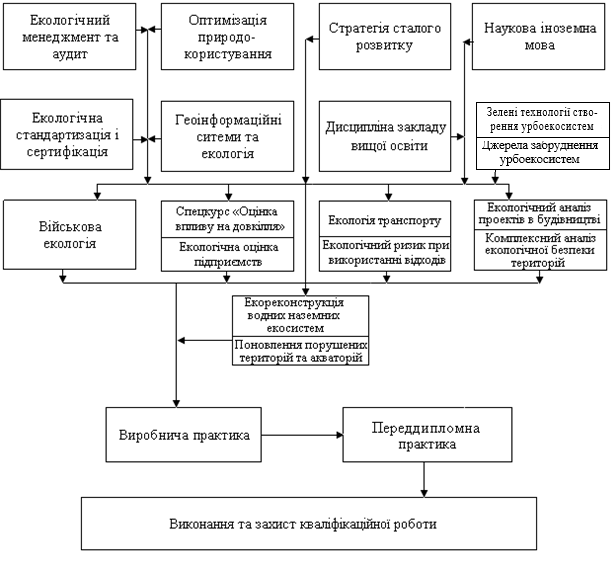 Матриця відповідності визначених освітньою програмою  компетентностей дескрипторам НРКМатриця відповідності компонентів освітньої програми програмним компетентностям та результатам навчання Матриця відповідності компонентів освітньої програми компетентностям та результатам навчання, визначених Стандартом вищої освіти зі спеціальностіПЕРЕЛІК НОРМАТИВНИХ ДОКУМЕНТІВ1. ESG – http://ihed.org.ua/images/pdf/standards-and- guidelines_for_qa_in_the_ehea_2015.pdf.2. ISCED (МСКО) 2011 –http://www.uis.unesco.org/education/documents/isced-2011-en.pdf.3. ISCED-F (МСКО-Г) 2013 –http://www.uis.unesco.org/Education/Documents/isced-fields-of-education-training-  2013.pdf.4. Закон «Про вищу освіту» - http://zakon4.rada.gov.ua/laws/show/1556-18.5. Закон «Про освіту» - http://zakon5.rada.gov.ua/laws/show/2145-19.6. Наказ Міністерства освіти і науки України від 21 грудня 2017 № 1648 «Про внесення змін до наказу Міністерства освіти і науки України від 01.06.2017 
№ 600.7. Національний	класифікатор	України:	«Класифікатор	професій» ДК 003:2010.– К. : Видавництво «Соцінформ», 2010.8. Національна рамка кваліфікацій – http://zakon4.rada.gov.ua/laws/show/1341-2011-п.9. Перелік галузей	знань і спеціальностей – http://zakon4.rada.gov.ua/laws/show/266-2015-п.10.  Наказ Міністерства освіти і науки України від 04 жовтня 2018 р. № 1066 «Про затвердження стандарту  вищої  освіти  за спеціальністю 101 «Екологія» для  другого  (магістерського)  рівня вищої  освіти.завідувач кафедри,доктор технічних наук, доцент               ___________    Яковишина Тетяна Федорівнадоктор біологічних наук, професор        ___________    Шматков Григорій Григоровичкандидат технічних наук, доцент		       ___________     Тимошенко Олена Анатоліївна кандидат технічних наук, доцент	              ___________       Гільов Володимир ВолодимировичекологТОВ НВП «РЕМА»	              ___________       Випирайко Дар’я Олександрівназдобувач другого (магістерського) рівня вищої освіти спеціальності 101 «Екологія»	              ___________       Щербакова Ольга МихайлівнаЗАТВЕРДЖЕНО Вченою радою ДВНЗ «Придніпровська державна академія будівництва та архітектури» протокол №  від «   » вересня 2021 рокуГолова вченої ради ДВНЗ  ПДАБА, ректор_____________________М. В. СавицькийГАЛУЗЬ ЗНАНЬ10 – ПРИРОДНИЧІ НАУКИ СПЕЦІАЛЬНІСТЬ101 – ЕКОЛОГІЯ РІВЕНЬ ВИЩОЇ ОСВІТИДРУГИЙ (МАГІСТЕРСЬКИЙ) РІВЕНЬОфіційна назва освітньо-професійної програмиЕкологіяЕкологіяЕкологіяРівень	вищої освітиДругий (магістерський) рівеньДругий (магістерський) рівеньДругий (магістерський) рівеньСтупінь	вищої освітиМагістрМагістрМагістрГалузь знань10 – «Природничі науки»10 – «Природничі науки»10 – «Природничі науки»Спеціальність101 – «Екологія»101 – «Екологія»101 – «Екологія»Обмеження щодо форм навчанняОбмеження відсутніОбмеження відсутніОбмеження відсутніНаявність акредитаціїСертифікат про акредитацію серія АД  № 04003257, виданий Міністерством освіти і науки України, строк дії до 01 липня 2024 року.Сертифікат про акредитацію серія АД  № 04003257, виданий Міністерством освіти і науки України, строк дії до 01 липня 2024 року.Сертифікат про акредитацію серія АД  № 04003257, виданий Міністерством освіти і науки України, строк дії до 01 липня 2024 року.Освітня кваліфікаціяМагістр з екологіїМагістр з екологіїМагістр з екологіїКваліфікація  в дипломіСтупінь вищої освіти – магістрСпеціальність – 101 «Екологія»Освітньо-професійна програма «Екологія»Ступінь вищої освіти – магістрСпеціальність – 101 «Екологія»Освітньо-професійна програма «Екологія»Ступінь вищої освіти – магістрСпеціальність – 101 «Екологія»Освітньо-професійна програма «Екологія»Тип диплому Одиничний Одиничний ОдиничнийТермін навчання 1рік 4 місяці 1рік 4 місяці 1рік 4 місяціОбсяг  кредитів  ЄКТС90 кредитів ЄКТС90 кредитів ЄКТС90 кредитів ЄКТСЦикл/рівеньНРК України - 7 рівень; FQ-EHEA-другий цикл; EQF-LLL-7 рівеньНРК України - 7 рівень; FQ-EHEA-другий цикл; EQF-LLL-7 рівеньНРК України - 7 рівень; FQ-EHEA-другий цикл; EQF-LLL-7 рівеньМова викладанняукраїнськаукраїнськаукраїнськаПередумовиНаявність ступеня бакалавраНаявність ступеня бакалавраНаявність ступеня бакалавраАкадемічні права випускниівВипускники мають право продовжити освіту за програмою третього (освітньо-наукового) рівня вищої освіти на здобуття ступеня «доктор філософії»Випускники мають право продовжити освіту за програмою третього (освітньо-наукового) рівня вищої освіти на здобуття ступеня «доктор філософії»Випускники мають право продовжити освіту за програмою третього (освітньо-наукового) рівня вищої освіти на здобуття ступеня «доктор філософії» Мета програми Мета програми Мета програми Мета програмиМетою освітньо-професійної програми є забезпечення на основі ступеня бакалавра підготовку професійних кадрів у сфері екології шляхом здобуття ними компетентностей, достатніх для виконання досліджень, результати яких мають теоретичне та практичне значення, а також їх підтримку в ході підготовки та захисту квліфікаційної роботи магістра.       Основними цілями освітньо-наукової програми є:- підготовка для підприємств усіх форм власності, освітніх установ, органів державної  влади  і  управління в сфері екології та охорони навколишнього середовища високо кваліфікованих  і  конкурентоспроможних на національному та міжнародному ринках праці фахівців;- утвердження національних  і  загальнолюдських  цінностей з визначенням екологічних приорітетів;- самореалізація  особистості;- створення науково-технічної продукції для зміцнення національної економіки та інноваційного розвитку України.Метою освітньо-професійної програми є забезпечення на основі ступеня бакалавра підготовку професійних кадрів у сфері екології шляхом здобуття ними компетентностей, достатніх для виконання досліджень, результати яких мають теоретичне та практичне значення, а також їх підтримку в ході підготовки та захисту квліфікаційної роботи магістра.       Основними цілями освітньо-наукової програми є:- підготовка для підприємств усіх форм власності, освітніх установ, органів державної  влади  і  управління в сфері екології та охорони навколишнього середовища високо кваліфікованих  і  конкурентоспроможних на національному та міжнародному ринках праці фахівців;- утвердження національних  і  загальнолюдських  цінностей з визначенням екологічних приорітетів;- самореалізація  особистості;- створення науково-технічної продукції для зміцнення національної економіки та інноваційного розвитку України.Метою освітньо-професійної програми є забезпечення на основі ступеня бакалавра підготовку професійних кадрів у сфері екології шляхом здобуття ними компетентностей, достатніх для виконання досліджень, результати яких мають теоретичне та практичне значення, а також їх підтримку в ході підготовки та захисту квліфікаційної роботи магістра.       Основними цілями освітньо-наукової програми є:- підготовка для підприємств усіх форм власності, освітніх установ, органів державної  влади  і  управління в сфері екології та охорони навколишнього середовища високо кваліфікованих  і  конкурентоспроможних на національному та міжнародному ринках праці фахівців;- утвердження національних  і  загальнолюдських  цінностей з визначенням екологічних приорітетів;- самореалізація  особистості;- створення науково-технічної продукції для зміцнення національної економіки та інноваційного розвитку України.Метою освітньо-професійної програми є забезпечення на основі ступеня бакалавра підготовку професійних кадрів у сфері екології шляхом здобуття ними компетентностей, достатніх для виконання досліджень, результати яких мають теоретичне та практичне значення, а також їх підтримку в ході підготовки та захисту квліфікаційної роботи магістра.       Основними цілями освітньо-наукової програми є:- підготовка для підприємств усіх форм власності, освітніх установ, органів державної  влади  і  управління в сфері екології та охорони навколишнього середовища високо кваліфікованих  і  конкурентоспроможних на національному та міжнародному ринках праці фахівців;- утвердження національних  і  загальнолюдських  цінностей з визначенням екологічних приорітетів;- самореалізація  особистості;- створення науково-технічної продукції для зміцнення національної економіки та інноваційного розвитку України.ІІІ. Характеристика освітньо-професійної програмиІІІ. Характеристика освітньо-професійної програмиІІІ. Характеристика освітньо-професійної програмиОпис предметної областіОпис предметної областіОб’єкт: структура та функціональні компоненти  екосистем різного рівня та походження; антропогенний вплив на довкілля та оптимізація природокористування при розбудові та функціонуванні урбоекосистем.Ціль навчання: формування у здобувачів вищої освіти комплексу знань, умінь та навичок для застосування в професійній діяльності у сфері екології, охорони довкілля та збалансованого природокористування.Теоретичний зміст предметної області. Поняття, концепції, принципи природничих наук, сучасної екології та їх використання для охорони навколишнього середовища, збалансованого природокористування та сталого розвитку.Методи, методики та технології. Здобувач має оволодіти методами збирання, обробки та інтерпретації результатів екологічних досліджень.Інструменти та обладнання: обладнання, устаткування та програмне забезпечення, необхідне для натурних, лабораторних та дистанційних досліджень будови та властивостей екологічних систем різного рівня та походження.Фокус освітньої програмиФокус освітньої програмиЗабезпечити якісну освіту та підготовку здобувачів вищої освіти в галузі екології та охорони навколишнього середовища шляхом здобуття, за допомогою сучасних методик навчання, компетентностей, достатніх для вирішення актуальних практичних завдань збереження і відтворення довкілля техногенно навантажених урбоекосистем, результати яких мають практичне значення для забезпечення сталого розвиитку та екологічної безпеки України.  Програма передбачає опанування студентами дисциплін, важливих для розуміння природних і антропогенних процесів з подальшим формування компетентностей, необхідних для їх дослідження, моніторингу та управління для забезпечення екологічної безпеки техногенно навантажених урбоеко-систем. Програма дає можливість для професійної зайнятості та подальшої освіти та кар’єрного зростання: магістерські професійні та наукові програми.Працевлаштування випускниківПрацевлаштування випускниківВідповідно до здобутої освітньої кваліфікації магістр здатний виконувати професійні роботи за професіями, зазначеними у ДК 003:2010 Національний класифікатор України. Класифікатор професій,  а саме:код КП 2359.1; «Еколог» та «Експерт з екології», код КП 2211.2; «Екологічний аудитор», код КП «Державний інспектор», код КП 344; «Інженер з охорони природних екосистем» та «Інженер з природокористування», код КП 2213.2; «Головний природознавець», код КП 1221.1, «Майстер з охорони природи», код КП 1221.2; «Начальник (завідувач) лабораторії моніторингу вод та ґрунтів (водне господарство)», код КП 1221.2; «Начальник управління», код КП 1222.1; «Завідувач очисних споруд», код КП 1222.2; «Начальник лабораторії з контролю виробництва», код КП 1222.2; «Державний екологічний аудитор», код КП 1229.1; «Екологічний інспектор», код КП  1229.1; «Головний фахівець з охорони навколишнього середовища», код КП 1237.1; «Начальник відділу охорони навколишнього середовища», код КП  1237.2; «Головний інженер-інспектор», код КП 1229.7; «Начальник відділу стандартизації», код КП 1237.2; «Інженер з техногенно-екологічної безпеки», код КП 2149.2; «Керівник установи (структурного підрозділу) із стандартизації, сертифікації та якості», код КП 1238; «Менеджер (управитель) з природокористування», код КП 1412; «Менеджер (управитель) екологічних систем», код КП  1494.Відповідно до здобутої освітньої кваліфікації магістр здатний виконувати професійні роботи за професіями, зазначеними у ДК 003:2010 Національний класифікатор України. Класифікатор професій,  а саме:код КП 2359.1; «Еколог» та «Експерт з екології», код КП 2211.2; «Екологічний аудитор», код КП «Державний інспектор», код КП 344; «Інженер з охорони природних екосистем» та «Інженер з природокористування», код КП 2213.2; «Головний природознавець», код КП 1221.1, «Майстер з охорони природи», код КП 1221.2; «Начальник (завідувач) лабораторії моніторингу вод та ґрунтів (водне господарство)», код КП 1221.2; «Начальник управління», код КП 1222.1; «Завідувач очисних споруд», код КП 1222.2; «Начальник лабораторії з контролю виробництва», код КП 1222.2; «Державний екологічний аудитор», код КП 1229.1; «Екологічний інспектор», код КП  1229.1; «Головний фахівець з охорони навколишнього середовища», код КП 1237.1; «Начальник відділу охорони навколишнього середовища», код КП  1237.2; «Головний інженер-інспектор», код КП 1229.7; «Начальник відділу стандартизації», код КП 1237.2; «Інженер з техногенно-екологічної безпеки», код КП 2149.2; «Керівник установи (структурного підрозділу) із стандартизації, сертифікації та якості», код КП 1238; «Менеджер (управитель) з природокористування», код КП 1412; «Менеджер (управитель) екологічних систем», код КП  1494.Особливості програмиОсобливості програмиФормування навичок професійної діяльності в галузі екології, орієнтованих на сучасний розвиток галузей народного господарства за умови збалансованого природокористування, а також енерго- і ресурсозберізаючих технологій з врахуванням особливостей техногенно навантажених урбоекосистем через поглиблену підготовку за блоками вибору студента. Дисципліни програми засновані на теоретичних знаннях, які тісно пов’язані з практичними навичками. Програма орієнтована на глибоку спеціальну підготовку сучасних екологів, які є ініціативними та здатними швидко адаптуватися до умов та викликів охорони довкілля техногенно навантажених урбоекосистем. Враховує сучасні вимогидо вирішення практичних питань при розбудові та створенні урбоекосистем. Формує магістрів екології з новим перспективним способом мислення, здатних не лише застосовувати існуючі методи аналізу виробничих процесів, але й розробляти нові на базі сучасних досягнень науки, технологій і техніки. Програма побудована на принципах Liberal Arts Education і включає блок базових дисциплін і практик, що забезпечують формування базових і фахових компетентностей спеціальності, а також вибіркових дисциплін, що відповідають уподобанням студента та є важливими для їх подальшої професійної та наукової кар’єри.Викладання та навчанняВикладання та навчанняСтудентоцентроване навчання, що передбачає:- заохочення здобувачів вищої освіти до ролі автономних і відповідальних суб’єктів освітнього процесу;- створення освітнього середовища, орієнтованого на задоволення потреб та інтересів здобувачів вищої освіти, зокрема надання можливостей для формування індивідуальної освітньої траєкторії; - побудову освітнього процесу на засадах взаємної поваги і партнерства між учасниками освітнього процессу.Акдемічна мобільністьАкдемічна мобільністьАкдемічна мобільністьМіжнародна та національна кредитна мобільністьМіжнародна та національна кредитна мобільністьАкадемія забезпечує академічну мобільність через: укладені угоди про науково-технічне співробітництво з провідними закладами вищої освіти (Університет західної Аттики (Греція), Університет м. Сарагоса (Іспанія), Університет м. Орлеан (Франція) та інш.);участь у міжнародних програмах та проектах (програма «Еразмус+», TEMPUS та інш.); відвідування відкритих лекцій іноземних викладачів та вчених.Інтегральна компетентністьІК. Здатність розв’язувати складні задачі і проблеми у певній галузі професійної діяльності або у процесі навчання, що передбачає проведення досліджень та/або здійснення інновацій та характеризується невизначеністю умов і вимог.Загальні компетентностіЗК 1. Здатність вчитися і оволодівати сучасними знаннями, розвивати та підвищувати свій загальнокультурний і професійний рівень. ЗК 2. Здатність приймати обґрунтовані рішення. ЗК 3. Здатність генерувати нові ідеї (креативність). ЗК 4. Здатність розробляти та управляти проектами. ЗК 5. Здатність володіти та спілкуватися іноземною мовою як засобом професійного спілкування, інструментом підвищення свого професійного та особистісного рівня. ЗК 6. Здатність до пошуку, оброблення та аналізу інформації з різних джерел. ЗК 7. Здатність мотивувати людей та рухатись до спільної мети. ЗК 8. Здатність володіти інструментальними засобами дослідження, отримання, зберігання, обробки аналітичної інформації та  застосовувати їх під час вирішення поставлених завдань.Спеціальні (фахові, предметні) компетентностіСК, визначені Стандартом зі спеціальностіСК 1. Обізнаність на рівні новітніх досягнень, для виконання дослідницької та/або інноваційної діяльності у сфері екології, охорони довкілля та збалансованого природокористування на сучасному рівні.СК 2. Здатність застосовувати міждисциплінарні підходи при критичному осмисленні екологічних проблем.СК 3. Здатність до використання принципів, методів та організаційних процедур дослідницької та/або інноваційної діяльності.СК 4. Здатність застосовувати нові підходи до аналізу та прогнозування складних явищ, критичного осмислення проблем у професійній діяльності.СК 5. Здатність доводити знання та власні висновки до фахівців та нефахівців.СК 6. Здатність управляти стратегічним розвитком команди в процесі здійснення професійної діяльності у сфері екології, охорони довкілля та збалансованого природокористування.СК 7. Здатність до організації робіт, пов’язаних з оцінкою екологічного стану, захистом довкілля та оптимізацією природокористування, в умовах неповної інформації та суперечливих вимог. СК 8. Здатність до самоосвіти та підвищення кваліфікації на основі інноваційних підходів у сфері екології, охорони довкілля та збалансованого природокористування.СК 9. Здатність самостійно розробляти екологічні проекти шляхом творчого застосування існуючих та генерування нових ідей.СК 10. Здатність оцінювати рівень негативного впливу природних та антропогенних факторів екологічної небезпеки на довкілля та людину.СК, додаткві для ОПСК 11. Здатність застосовувати сучасні норми й стандарти в сфері охорони навколишнього природного середовища з урахуванням основ міжнародної екологічної стандартизації й сертифікації при подоланні екологічних проблем.СК 12. Здатність здійснювати оцінку впливу на довкілля з дотриманням вимог законодавства про охорону навколишнього природного середовища, з урахуванням стану довкілля в місці, де планується проводити плановану діяльність, екологічних ризиків і прогнозів, перспектив соціально-економічного розвитку регіону, потужності та видів сукупного впливу (прямого та опосередкованого) на довкілля.СК 13. Здатність використовувати принципи BREEAM i LEED при розбудові та функціонуванні урбоекосистем, а також технологій біопозитивного будівництваРезультати навчанняПР, визначені Стандартом зі спеціальностіПР 1. Знання та розуміння фундаментальних і прикладних аспектів наук про довкілля. ПР 2. Вміння використовувати основні концептуальні екологічні закономірності к своїй професійної діяльності.ПР 3. Знання основних концепцій природознавства, сталого розвитку і методології наукового пізнання з урахуванням новітних досягнень.ПР 4. Знання правових та етичних норм для оцінки професійної діяльності, розробки та реалізації соціально-значущих екологічних проектів, нести відповідальність за наслідки прийнятих організаційно-управлінських рішень.ПР 5. Вміння демонструвати здатність до організації колективної діяльності та реалізації комплексних природоохоронних проектів з урахуванням наявних ресурсів та часових обмежень. ПР 6. Знання сучасних методів та інструментальних засобів екологічних досліджень, у тому числі методів та засобів математичного і геоінформаційного моделювання. ПР 7. Вміння спілкуватися іноземною мовою в науковій, виробничій та соціально-суспільній сферах діяльності для підвищення свого фахового та особистісного рівня.. ПР 8. Вміння зрозумило доносити професійні знання, власні обґрунтування і висновки до фахівців і широкого загалу. ПР 9. Знання принципів управління персоналом та ресурсами, основних підходів до прийняття рішень в умовах неповної інформації.ПР 10. Вміння демонструвати обізнаність щодо новітніх принципів та методів захисту навколишнього середовища. ПР 11. Вміння використовувати сучасні інформаційні ресурси з питань екології, природокористування та захисту довкілля. ПР 12. Вміння оцінювати ландшафтне і біологічне різноманіття та аналізувати наслідки антропогенного впливу на природні  середовища.ПР 13. Вміння оцінювати можливий вплив господарської діяльності та техногенних об’єктів на довкілля. ПР 14. Вміння застосовувати нові підходи для вироблення стратегії прийняття рішень у складних непередбачуваних умовах. ПР 15. Вміння оцінювати екологічні ризики за умов недостатньої інформації та суперечливих вимог. ПР 16. Вміння вибирати оптимальну стратегію господарювання та/або природокористування в залежності від екологічних умов.ПР 17. Вміння критично осмислювати теорії, принципи, методи і поняття з різних предметних галузей для вирішення практичних задач і проблем екології.ПР 18. Вміння використовувати сучасні методи обробки і інтерпретації інформації при проведенні інноваційної діяльності.ПР 19. Вміння самостійно планувати виконання інноваційного завдання та формулювати висновки за його результатами.ПР 20. Володіти основами виконання досліджень в галузі екології та еколого-експертної оцінки на довкілля.ПР, додаткові для ОППР 21. Володіти основами еколого-інженерного проектування та еколого-експертної оцінки впливу на довкілля.ПР 22. Розробляти та надавати пропозиції (рекомендації) щодо підвищення рівня безпеки об'єктів, технологічних процесів, поліпшення  екологічного стану  об’єктів і територій та усунення виявлених порушень вимог щодо дотримання екобезпеки.ПР 23. Розробляти системи управління навколишнім середовищем на підприємстві, охороною довкілля, техногенною безпекою підприємств.ПР 24. Виконувати перевірку з питань захисту навколишнього природного середовища, техногенної та промислової безпеки проектів будівництва об’єктів та стану об’єктів, які експлуатуються (функціонують).Форми атестації здобувачів вищої освітиАтестація здійснюється у формі публічного захисту кваліфікаційної роботи. Вимоги до кваліфікаційної роботиКваліфікаційна робота магістра – це навчально-практична робота студента з елементами науково-дослідницької роботи, яка виконується на завершальному етапі здобуття кваліфікації магістра з екології для встановлення відповідності отриманих здобувачами вищої освіти результатів навчання (компетентностей) вимогам стандартів вищої освіти. Вона є кваліфікаційним документом, на підставі якого ЕК визначає рівень підготовки випускника для вирішення практичних задач і проблем екології, його готовність до самостійної роботи за фахом і приймає рішення щодо присвоєння відповідної кваліфікації та видачу диплома.Інформацію в роботі потрібно викладати у найповнішому вигляді, обов’язково розкриваючи хід та результати дослідження з детальним описом методики дослідження. Повнота  інформації повинна відбиватися у деталізованому фактичному матеріалі з обґрунтуваннями, гіпотезами, теоретичними узагальненнями. Матеріали роботи мають містити конкретні чітко сформульовані рекомендації, спрямовані на удосконалення об’єкта дослідження. Виклад матеріалу підпорядковують одній провідній ідеї, чітко визначеній автором.Кваліфікаційна робота має бути перевірена на плагіат. Кваліфікаційна робота має бути оприлюднена у репозитарії академії. Оприлюднення кваліфікаційних робіт, що містять інформацію з обмеженим доступом, здійснювати у відповідності до вимог чинного законодавства.Вимоги до публічного захистуЗахист роботи відбувається у вигляді доповіді студента за присутності членів екзаменаційної комісії. Доповідь має супроводжуватись демонстрацією графічної частини у вигляді презентації з роздатковим матеріалом або у вигляді графічних креслень, плакатів.Захист кваліфікаційної роботи проходить на відкритих засіданнях  екзаменаційної комісії. Порядок засідання екзаменаційної комісії та графік захисту затверджується наказом по академії і заздалегідь повідомляється студентам. Погодження про допуск до захисту має бути оформлений підписом керівника, нормоконтролера та сумісних консультантів (за наявності), після чого підписується завідувачем кафедри. В день захисту студент повинен здати відповідальному секретарю екзаменаційної комісії такі матеріали: пояснювальну записку; подання і рецензію; свою залікову книжку; компакт-диск з електронними матеріалами або графічні креслення. Матеріали необхідно здати за півгодини до початку роботи екзаменаційної комісії. Тривалість захисту зазвичай встановлюється до 30 хвилин. Тривалість доповіді студента – 8-10 хвилин. В процесі доповіді студент має використовувати розроблену презентацію, що містить ілюстративні матеріали для наочної демонстрації основних положень своєї роботи. Доповідь завершується формулюванням висновків, де студент має чітко визначити основні результати роботи, зробити порівняння з відомими аналогами, та розповісти про перспективи подальших розробок у цьому напрямі та практичне застосування результатів. Після доповіді зачитується рецензія на кваліфікаційну роботу (проект). Потім студент відповідає на зауваження рецензента.Далі студент відповідає на питання членів екзаменаційної комісії, які ставляться з метою визначення рівня його професійної підготовки та ерудиції в цілому. Питання задаються в усній формі й вносяться до протоколу засідання. На всі запитання студент має дати аргументовану відповідь. Після публічного захисту роботи (проекту) на закритому засіданні екзаменаційної комісії обговорюються результати захисту та ухвалюються рішення про оцінювання роботи. Оцінюючи доповідь студента, насамперед, звертається увага на те, наскільки вільно і впевнено володіє доповідач матеріалом своєї роботи, сучасною термінологією, чи може він доповідати без допомоги тексту доповіді. Важливо, щоб доповідач міг пояснювати матеріали таблиць, графіків, рисунків, схем, креслень впевнено і невимушено.Принципи та процедури забезпечення якості освітиВизначається згідно зі Стандартом «Положення про систему внутрішнього забезпечення якості освіти в ДВНЗ «Придніпровська державна академія будівництва та архітектури».Принципи:- відповідність європейським і національним стандартам якості вищої освіти;- автономія академії, яка в межах законодавства, відповідає за забезпечення якості освітньої діяльності та якості вищої освіти;- системний підхід, який передбачає управління якістю на всіх рівнях освітнього процесу;- здійснення моніторингу якості освіти;-  залучення студентів, роботодавців та інших зацікавлених сторін до процесу забезпечення якості;- відкритість інформації на всіх етапах забезпечення якості.Процедури:- удосконалення планування освітньої діяльності;- затвердження, моніторинг і періодичний перегляд освітніх програм;- підвищення якості підготовки контингенту здобувачів вищої освіти;- посилення кадрового потенціалу академії;- забезпечення наявності необхідних ресурсів для організації освітнього процесу та підтримки здобувачів вищої освіти;розвиток інформаційних систем з метою підвищення ефективності управління освітнім процесом;- забезпечення публічності інформації про діяльність академії;створення ефективної системи запобігання та виявлення академічного плагіату в наукових працях викладачів та здобувачів вищої освіти.Моніторинг та періодичний перегляд програмПеріодичний моніторинг, перегляд і оновлення освітніх програм гарантують відповідний рівень надання освітніх послуг, а також створюють сприятливе й ефективне освітнє середовище для здобувачів вищої освіти.  Це передбачає оцінювання: змісту програми, гарантуючи відповідність програми сучасним вимогам; потреб суспільства, що змінюються; навчального навантаження здобувачів вищої освіти, їх досягнень і результатів завершення освітньої програми; ефективності процедур оцінювання студентів; очікувань, потреб і задоволеності здобувачів вищої освіти змістом та процесом навчання; навчального середовища відповідності меті і змісту програми; якості освітніх послуг для здобувачів вищої освіти. Програми переглядають після завершення повного циклу підготовки та у разі потреби до початку нового навчального року відповідно до Стандарту «Про освітні програми зі спеціальностей у ДВНЗ «Придніпровська державна академія будівництва та архітектури».Оцінюванняздобувачів вищої освіти, науково-педаогічних праувниківОцінювання результатів навчання студентів здійснюється під час проведення контрольних заходів. Контрольні заходи передбачають поточний і підсумковий контроль.Завданням поточного контролю є перевірка розуміння і засвоєння певного матеріалу, вироблених навичок проведення розрахункових робіт, умінь самостійно опрацьовувати тексти, публічно чи письмово представляти певний матеріал тощо. Формами поточного контролю є: виконання індивідуальних завдань; виконання тестових завдань; виконання контрольних робіт, які виконуються в аудиторії або під час самостійної роботи; написання і захист рефератів; захист лабораторних робіт.  Для здійснення поточного контролю успішності студентів ректоратом щосеместрово проводяться ректорські контрольні роботи.Підсумковий контроль проводиться з метою оцінки результатів навчання на відповідному  освітньому рівні або на окремих його завершальних етапах. Підсумковий контроль включає семестровий контроль та атестацію студента.Семестровий контроль проводиться у формі семестрового екзамену або диференційованого заліку з конкретної навчальної дисципліни в обсязі навчального матеріалу, визначеного навчальною програмою, і в терміни, встановлені навчальним планом.Для здійснення контролю залишкових знань щосеместрово проводяться ККР.  Навчальні дисципліни, з яких заплановано проведення ККР та РКР, та терміни проведення контрольних заходів визначаються робочим навчальним планом.Оцінювання результатів навчання студентів Академії проводиться методами, що відповідають специфіці конкретної навчальної дисципліни. Контроль успішності студента здійснюється за допомогою 100-бальної системи оцінювання з обов'язковим переведенням оцінок до національної шкали та шкали ЕСTS.Рейтинг успішності студентів оприлюднюється на вебсайті академії.Оцінювання діяльності науково-педагогічних працівників щорічно здійснюється та оприлюднюється відповідно до окремого положення, затвердженого Вченою радою академії.Підвищення кваліфікації науково-педагогічних, педагогічних та наукових працівниківСистема підвищення кваліфікації науково-педагогічних, педагогічних та наукових працівників Академії будується на принципах: - обов’язковості та періодичності проходження стажування і підвищення кваліфікації; прозорості процедур організації стажування та підвищення кваліфікації; - моніторингу відповідності змісту програм підвищення кваліфікації задачам професійного діяльності; - обов’язковості впровадження результатів підвищення кваліфікації в наукову та педагогічну діяльність; - оприлюднення результатів стажування та підвищення кваліфікації. Здійснюється згідно з Порядком, затвердженим Вченою радою академії.Наявність не- обхідних ресурсів для організації освітнього процесуНаявне кадрове, матеріально-технічне, навчально-методичне та інформаційне забезпечення зі спеціальності відповідає вимогам діючих Ліцензійних умов провадження освітньої діяльності закладів освіти та забезпечує реалізацію державних вимог до фахівця з вищою освітою.Наявність інформацій-них систем для ефективного управління освітнім процесомЗ метою управління освітніми процесами розроблено ефективну політику в сфері інформаційного менеджменту та відповідну інтегровану інформаційну система управління освітнім процесом. Дана система передбачає автоматизацію основних функцій управління освітнім процесом, зокрема: забезпечення проведення вступної компанії, планування та організація навчального процесу; доступ до навчальних ресурсів; обліку та аналізу успішності здобувачів вищої освіти; адміністрування основних та допоміжних процесів забезпечення освітньої діяльності; моніторинг дотримання стандартів якості. Для  управління якістю освітньої діяльності в академії створена інформаційна система АСУ-ЗВО «СИГМА».Публічність інформації про освітні програми, ступені вищої освіти та кваліфікаціїІнформація про освітні програми, ступені вищої освіти та кваліфікації розміщена на сайті ДВНЗ «Придніпровська державна академія будівництва та архітектури» pgasa.dp.ua у відкритому доступі.Дотримання академічної доброчесності працівниками академії та здобувачами вищої освітиДотримання академічної доброчесності працівниками та здобувачами вищої освіти здійснюється відповідно до Кодексу академічної доброчесності ДВНЗ «Придніпровська державна академія будівництва та архітектури» ПЛПМ 0812-001:2018, затверджений рішенням Вченої ради академії від 05.07.2018 р., протокол № 14. Система забезпечення дотримання академічної доброчесності учасниками освітнього процесу базується на таких принципах: дотримання загальноприйнятих принципів моралі; демонстрація поваги до Конституції і законів України і дотримання їхніх норм;  повага до всіх учасників освітнього процесу незалежно від їхнього світогляду, соціального стану, релігійної та національної приналежності; дотримання норм законодавства про авторське право;  посилання на джерела інформації у разі запозичень ідей, тверджень, відомостей; самостійне виконання індивідуальних завдань.Система запобігання та виявлення виявлення академічного плагіатуСистема роботи та організаційні заходи щодо запобігання, виявлення академічного плагіату та притягнення до відповідальності здійснюється відповідно до Положення про запобігання та виявлення академічного плагіату, затвердженого Вченою радою академії.Шифр компо-нентиКомпоненти освітньо-наукової програми (навчальні дисципліни, практики, атестація)Кількість кредитівФорма підсумкового контролюКомпоненти циклу загальної підготовкиКомпоненти циклу загальної підготовкиКомпоненти циклу загальної підготовкиКомпоненти циклу загальної підготовкиНормативні навчальні дисципліниНормативні навчальні дисципліниНормативні навчальні дисципліниНормативні навчальні дисципліниЗН.01Наукова іноземна мова3ЗалікЗагальний обсяг нормативних дисциплінЗагальний обсяг нормативних дисциплін3Варіативні навчальні дисципліниВаріативні навчальні дисципліниВаріативні навчальні дисципліниВаріативні навчальні дисципліниЗВ.1Дисципліна закладу вищої освіти* 3ЗалікЗагальний обсяг варіативних дисциплінЗагальний обсяг варіативних дисциплін3Компоненти циклу професійної підготовкиКомпоненти циклу професійної підготовкиКомпоненти циклу професійної підготовкиКомпоненти циклу професійної підготовкиНормативні навчальні дисципліниНормативні навчальні дисципліниНормативні навчальні дисципліниНормативні навчальні дисципліниПН.01Екологічний менеджмент та аудіт 3ЕкзаменПН.02Стратегія сталого розвитку4ЕкзаменПН.03Оптимізація природокористування	4,5ЕкзаменПН.04Екологічна стандартизація і сертифікація3ЗалікПН.05Геоінформаційні системи в екології3ЕкзаменПН.06Військова екологія9ЕкзаменЗагальний обсяг нормативних дисциплінЗагальний обсяг нормативних дисциплін26,5Варіативні навчальні дисципліниВаріативні навчальні дисципліниВаріативні навчальні дисципліниВаріативні навчальні дисципліниОбирається одна навчальна дисципліна із запропонованих парОбирається одна навчальна дисципліна із запропонованих парОбирається одна навчальна дисципліна із запропонованих парОбирається одна навчальна дисципліна із запропонованих парПВ.1.01Зелені технології створення урбоекосистем 4ЕкзаменПВ.1.02Джерела забруднення екосистем 4ЕкзаменПВ.2.01Екологія транспорту3,5ЗалікПВ.2.02Екологічний ризик при використанні відходів 3,5ЗалікПВ.3.01Екореконструкція водних наземних екосистем6ЕкзаменПВ.3.02Поновлення порушених територій та акваторій6ЕкзаменПВ.4.01Спецкурс «Оцінка впливу на довкілля»3,5ЕкзаменПВ.4.02Екологічна оцінка підприємств3,5ЕкзаменПВ.5.01Екологічний аналіз проектів в будівництві4,5ЕкзаменПВ.5.02Комплексний аналіз екологічної безпеки територій4,5ЕкзаменЗагальний обсяг варіативних дисциплінЗагальний обсяг варіативних дисциплін21,5 Практична підготовкаПрактична підготовкаПрактична підготовкаПрактична підготовкаВиробнича практика6ЗалікПереддипломно-виробнича практика6ЗалікАтестаціяАтестаціяАтестаціяАтестаціяВиконання та захист кваліфікаційної роботи24Публічний захистЗАГАЛЬНИЙ ОБСЯГ ОСВІТНЬО-НАУКОВОЇ ПРОГРАМИЗАГАЛЬНИЙ ОБСЯГ ОСВІТНЬО-НАУКОВОЇ ПРОГРАМИ90Класифікація компетентностей за НРКЗнанняУмінняКомунікаціяАвтономія та відповідальністьЗагальні компетентностіЗагальні компетентностіЗагальні компетентностіЗагальні компетентностіЗагальні компетентностіЗК1++ЗК2+++ЗК3++ЗК4+++ЗК 5++ЗК 6++ ЗК 7++ ЗК 8+++Спеціальні (фахові) компетентностіСпеціальні (фахові) компетентностіСпеціальні (фахові) компетентностіСпеціальні (фахові) компетентностіСпеціальні (фахові) компетентностіСК 1 ++СК 2++СК 3++СК 4+++СК 5++СК 6++СК 7 ++СК 8 ++СК 9 ++СК 10 ++СК 11 ++СК 12 ++СК 13 ++Шифр компо-нентиКомпоненти освітньо-наукової програмиКомпетентностіКомпетентностіКомпетентностіРезультати навчанняШифр компо-нентиКомпоненти освітньо-наукової програмиІнтег-ральна Загальні Спеціальні Результати навчанняНормативні навчальні дисципліниНормативні навчальні дисципліниНормативні навчальні дисципліниНормативні навчальні дисципліниНормативні навчальні дисципліниНормативні навчальні дисципліниЗН.01Наукова іноземна мова+ЗК5СК2, СК5ПР1, ПР4, ПР5, ПР7, ПР8, ПР10-ПР17ПН.01Екологічний менеджмент та аудіт +ЗК1, ЗК6, ЗК8СК4, СК7, СК10ПР1-ПР3, ПР5, ПР6, ПР8, ПР10-ПР20, ПР21ПН.02Стратегія сталого розвитку+ЗК1, ЗК6, ЗК8СК1, СК4ПР1-ПР3, ПР5, ПР6, ПР8, ПР10-ПР21ПН.03Оптимізація природокористування+ЗК1, ЗК8СК7, СК10ПР1-ПР3, ПР5, ПР6, ПР10-ПР21ПН.04Екологічна стандартизація і сертифікація+ЗК2, ЗК8СК1, СК6, СК7, СК11ПР1-ПР3, ПР5, ПР6, ПР9-ПР20, ПР22ПН.05Геоінформаційні системи в екології+ЗК8СК7, СК10ПР5, ПР6, ПР10-ПР21ПН.06Військова екологія+ЗК6СК2, СК7ПР1, ПР4, ПР5, ПР8, ПР10-ПР18Варіативні навчальні дисципіниВаріативні навчальні дисципіниВаріативні навчальні дисципіниВаріативні навчальні дисципіниВаріативні навчальні дисципіниЗВ.1.Дисципліна закладу вищої освіти ПВ.1.01Зелені технології створення урбоекосистем+ЗК1-4, ЗК8СК1, СК7, СК10ПР3-ПР6, ПР9-ПР21ПВ.2.01Екологія транспорту+ЗК4, ЗК8СК7, СК10ПР4-ПР6, ПР9-ПР21ПВ.3.01Екореконструкція водних наземних екосистем+ЗК3, ЗК8СК4, СК7ПР5, ПР6, ПР10-ПР21ПВ.4.01Спецкурс «Оцінка впливу на довкілля»+ЗК4, ЗК6, ЗК8СК7, СК10, СК12ПР4-ПР6, ПР8-ПР21, ПР23ПВ.5.01Екологічний аналіз проектів в будівництві+ЗК4, ЗК8СК1, СК6, СК8, СК9, СК13ПР1-ПР7, ПР9-ПР21, ПР24ПВ.1.02Джерела забруднення урбоекосистем +ЗК2, ЗК4, ЗК6, ЗК8СК2, СК5, СК7, СК10, СК14ПР1, ПР4-ПР6, ПР9-ПР20, ПР12ПВ.2.02Екологічний ризик при використанні відходів +ЗК4, ЗК6СК1, СК6ПР1-ПР5, ПР8-ПР18, ПР21ПВ.3.02Поновлення порушених територій та акваторій+ЗК3, ЗК8СК4, СК7ПР5, ПР6, ПР10-ПР21ПВ.4.02Екологічна оцінка підприємств+ЗК4, ЗК6, ЗК8СК7, СК10ПР4-ПР6, ПР8-ПР21ПВ.5.02Комплексний аналіз екологічної безпеки територій+ЗК1, ЗК6, ЗК8СК4, СК7, СК9ПР1-ПР3, ПР5, ПР6, ПР8, ПР10-ПР21Практична підготовкаПрактична підготовкаПрактична підготовкаПрактична підготовкаПрактична підготовкаВиробнича практика+ЗК1, ЗК2, ЗК4СК1, СК4, СК6, СК7, СК10ПР1-ПР6, ПР9-ПР21Переддипломно-виробнича+ЗК1, ЗК2, ЗК3  ЗК4, ЗК6, ЗК8СК1, СК8, СК10ПР1-ПР21АтестаціяАтестаціяАтестаціяАтестаціяАтестаціяАтестаціяВиконання та захист кваліфікаційної роботи+ЗК1-ЗК8СК1-СК14ПР1-ПР24Шифр та найменування компоненти освітньо-наукової програмиКіль-кість креди-тівКомпетентностіКомпетентностіКомпетентностіРезультати навчанняРезультати навчанняШифр та найменування компоненти освітньо-наукової програмиКіль-кість креди-тівІнтег-ральна Загальні Спеціальні Результати навчанняРезультати навчанняНормативні навчальні дисципліниНормативні навчальні дисципліниНормативні навчальні дисципліниНормативні навчальні дисципліниНормативні навчальні дисципліниНормативні навчальні дисципліниЗН.01 Наукова іноземна мова3+ЗК5СК2, СК5ПР1, ПР4, ПР5, ПР7, ПР8, ПР10-ПР17ПР1, ПР4, ПР5, ПР7, ПР8, ПР10-ПР17ПН.01 Екологічний менеджмент та аудіт 3+ЗК1, ЗК6, ЗК8СК4, СК7, СК10ПР1-ПР3, ПР5, ПР6, ПР8, ПР10-ПР20ПР1-ПР3, ПР5, ПР6, ПР8, ПР10-ПР20ПН.02 Стратегія сталого розвитку4+ЗК1, ЗК6, ЗК8СК1, СК4ПР1-ПР3, ПР5, ПР6, ПР8, ПР10-ПР20ПР1-ПР3, ПР5, ПР6, ПР8, ПР10-ПР20ПН.03 Оптимізація природокорис-тування4,5+ЗК1, ЗК8СК7, СК10ПР1-ПР3, ПР5, ПР6, ПР10-ПР20ПР1-ПР3, ПР5, ПР6, ПР10-ПР20ПН.04 Екологічна стандартизація і сертифікація3+ЗК2, ЗК8СК1, СК6, СК7ПР1-ПР3, ПР5, ПР6, ПР9-ПР20ПР1-ПР3, ПР5, ПР6, ПР9-ПР20ПН.05  Геоінформаційні системи в екології3+ЗК8СК7, СК10ПР5, ПР6, ПР10-ПР20ПР5, ПР6, ПР10-ПР20ПН.06 Військова екологія9+ЗК6СК2, СК7ПР1, ПР4, ПР5, ПР8, ПР10-ПР18ПР1, ПР4, ПР5, ПР8, ПР10-ПР18Варіативні навчальні дисципіниВаріативні навчальні дисципіниВаріативні навчальні дисципіниВаріативні навчальні дисципіниВаріативні навчальні дисципіниВаріативні навчальні дисципіниВаріативні навчальні дисципіниПВ.1.01 Зелені технології створення урбоекосистем+ЗК1-4, ЗК8СК1, СК7, СК10ПР3-ПР6, ПР9-ПР21ПР3-ПР6, ПР9-ПР21ПВ.2.01 Екологія транспорту+ЗК4, ЗК8СК7, СК10ПР4-ПР6, ПР9-ПР20ПР4-ПР6, ПР9-ПР20ПВ.3.01 Екореконструкція водних наземних екосистем+ЗК3, ЗК8СК4, СК7ПР5, ПР6, ПР10-ПР20ПР5, ПР6, ПР10-ПР20ПВ.4.01 Спецкурс «Оцінка впливу на довкілля»+ЗК4, ЗК6, ЗК8СК7, СК10, СК12ПР4-ПР6, ПР8-ПР20ПР4-ПР6, ПР8-ПР20ПВ.5.01 Екологічний аналіз проектів в будівництві+ЗК4, ЗК8СК1, СК6, СК8, СК9 ПР1-ПР7, ПР9-ПР20ПР1-ПР7, ПР9-ПР20ПВ.1.02 Джерела забруднення урбоекосистем +ЗК2, ЗК4, ЗК6, ЗК8СК2, СК5, СК7, СК10, СК14ПР1, ПР4-ПР6, ПР9-ПР20, ПР12ПР1, ПР4-ПР6, ПР9-ПР20, ПР12ПВ.2.02 Екологічний ризик при використанні відходів +ЗК4, ЗК6СК1, СК6ПР1-ПР5, ПР8-ПР18, ПР20ПР1-ПР5, ПР8-ПР18, ПР20ПВ.3.02 Поновлення порушених територій та акваторій+ЗК3, ЗК8СК4, СК7ПР5, ПР6, ПР10-ПР20ПР5, ПР6, ПР10-ПР20ПВ.4.02 Екологічна оцінка підприємств+ЗК4, ЗК6, ЗК8СК7, СК10ПР4-ПР6, ПР8-ПР20ПР4-ПР6, ПР8-ПР20ПВ.5.02 Комплексний аналіз екологічної безпеки територій+ЗК1, ЗК6, ЗК8СК4, СК7, СК9ПР1-ПР3, ПР5, ПР6, ПР8, ПР10-ПР20ПР1-ПР3, ПР5, ПР6, ПР8, ПР10-ПР20Практична підготовкаПрактична підготовкаПрактична підготовкаПрактична підготовкаПрактична підготовкаПрактична підготовкаПрактична підготовкаВиробнича практика6+ЗК1, ЗК2, ЗК4СК1, СК4, СК6, СК7, СК10ПР1-ПР6, ПР9-ПР20ПР1-ПР6, ПР9-ПР20Науково-дослідна практика6+ЗК1, ЗК2, ЗК3  ЗК4, ЗК6, ЗК8СК1, СК8, СК10ПР1-ПР20ПР1-ПР20АтестаціяАтестаціяАтестаціяАтестаціяАтестаціяАтестаціяАтестаціяВиконання та захист кваліфікаційної роботи27,5+ЗК1-ЗК8СК1-СК10ПР1-ПР20ПР1-ПР20